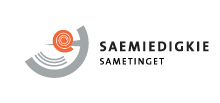 Viser til brev fra Statens kartverk av 18.03.2021 hvor det oppfordres til å få det sørsamiske navnet på naturreservatet på plass. Det samiske parallellnavnet på Åbjørdalen er Diedtjienvuemie, og det godkjente ordet for naturreservat er eatnemereservaate.Det sørsamiske navnet på Åbjørdalen naturreservat vil derfor være Diedtjienvuemien eatnemereservaate.Skrivemåten tilrås i henhold til § 3 i stedsnavnloven og skrivingenfølger gjeldende rettskrivingsprinsipp, § 4. Denne paragrafen vektlegger ogsålokal uttale.Ta kontakt om noe skulle være uklartHeelsegh/Med hilsenTjaatsege lea elektrovneles jååhkesjamme jïh seedtesåvva vuelietjaalegapth/Dette dokumentet er elektronisk godkjent og sendes uten signatur.Påastesijjie/adresseTel: 78 47 40 00Postboks 3Org.nr: 974 760 3479735 Kárášjohka/Karasjoksamediggi@samediggi.noAamhtsreerije
saksbehandlerTel:Ij byøgk./ U.off.Aamhtese/sakmij vuesueht./VÅR REF.DIJ VUESIEHT./DERES REF.biejjie/DATO - 25.08.2022Åejviedåastoje / Hovedmottaker:Åejviedåastoje / Hovedmottaker:Kopiija / Kopi til:Lissietjaalege / Vedlegg: